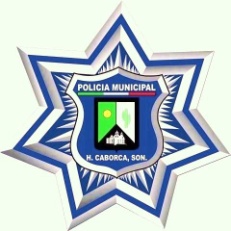 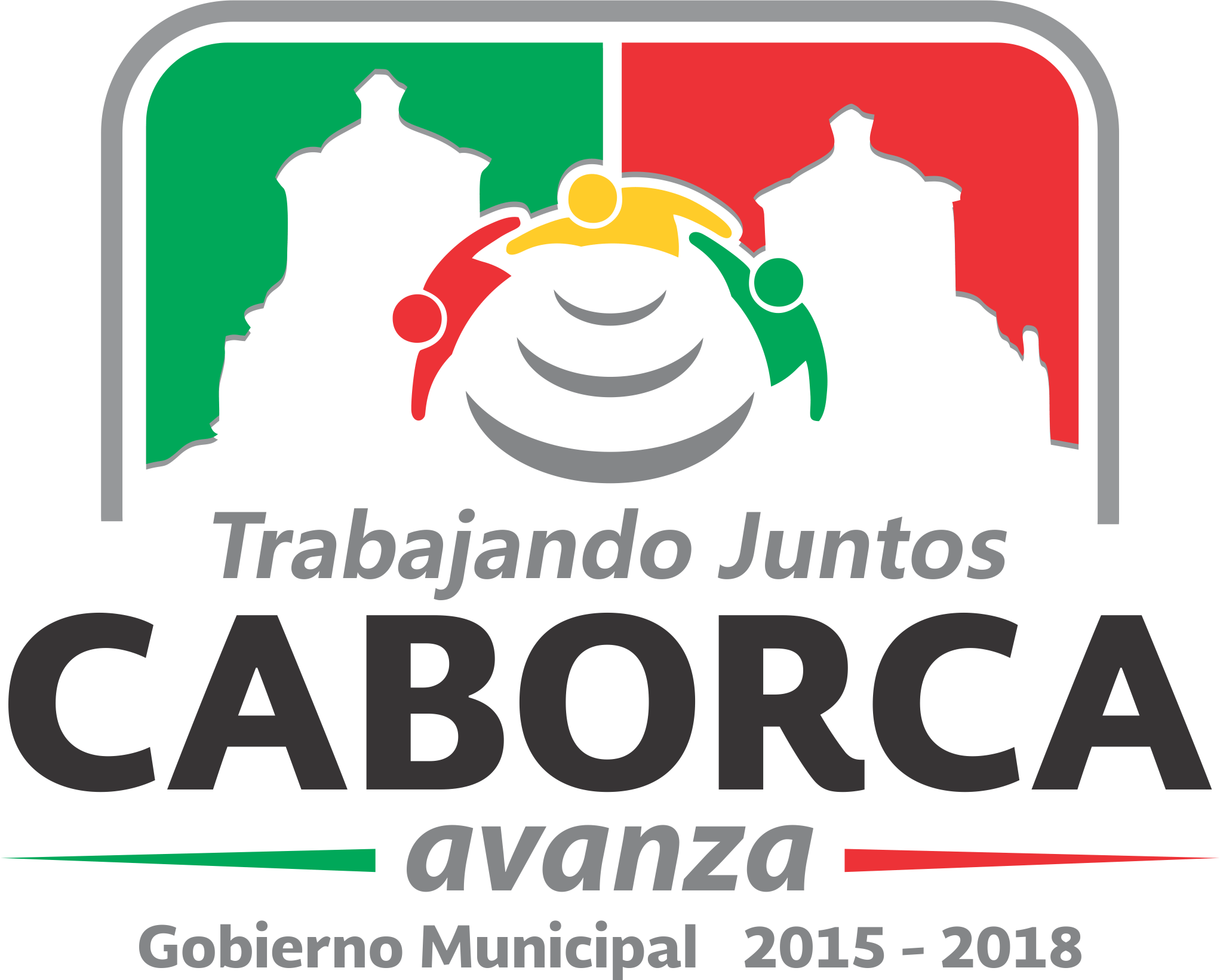 INFORMACIÓN CORRESPONDIENTE A LOS RECURSOS DE FORTAMUN,  PARA SUBIR A LA PÁGINA DEL H. AYUNTAMIENTO DE CABORCA, ESTO, PARA QUE SE DE A CONOCER A LOS HABITANTES DEL MUNICIPIO DE CABORCA, LOS RECURSOS RECIBIDOS, OBRAS Y ACCIONES REALIZADAS CON DICHOS RECURSOS.MONTO FORTAMUN PARA EL AÑO 2016.$45,559,593.00 (Cuarenta y cinco millones, quinientos cincuenta y nueve mil, quinientos noventa y tres pesos 00/100)Primer Trimestre 2016, Fortamun.Segundo Trimestre 2016, Fortamun.Tercer Trimestre 2016, Fortamun.Cuarto Trimestre 2016, Fortamun.PARTIDA / RUBROEJERCIDOPRESUPUESTADODIFERENCIASERVICIOS PERSONALESSueldosPrimas, pensiones$ 8´244´686.54$6´597,785$1´646´901.54MATERIALES Y SUMINISTROS-Combustibles-Lubricantes y Aditivos-Herramientas-Material Eléctrico-Alimentación$919´693.86$1´139´581.00$219´887.14(-)SERVICIOS GENERALES-Telefonía-Mantenimiento a Equipo de Transporte$702´753.41$917´949.00$215´195.59(-)PARTIDA / RUBROEJERCIDOPRESUPUESTADODIFERENCIASERVICIOS PERSONALESSueldosPrimas, pensiones$ 8´034´448.69$8´603´699.00$1´207´876.28MATERIALES Y SUMINISTROS-Combustibles-Lubricantes y Aditivos-Herramientas-Material Eléctrico-Alimentación$1´065´522.41$1´179´048.00$113´525.59(-)SERVICIOS GENERALES-Telefonía-Mantenimiento a Equipo de Transporte$710´750.18$915´380.00$204´629.92(-)PARTIDA / RUBROEJERCIDOPRESUPUESTADODIFERENCIASERVICIOS PERSONALESSueldosPrimas, pensiones$ 6´583´318.65$6´522´359.00$330´959.65MATERIALES Y SUMINISTROS-Combustibles-Lubricantes y Aditivos-Herramientas-Material Eléctrico-Alimentación$1´193´517.53$1´680.521.00$487´003.47(-)SERVICIOS GENERALES-Telefonía-Mantenimiento a Equipo de Transporte$1´364´389.15$1´833´262.00$468´872.85(-)PARTIDA / RUBROEJERCIDOPRESUPUESTADODIFERENCIASERVICIOS PERSONALESSueldosPrimas, pensiones$ 13´052´745.74$´13´507´650.35$454´904.61(-)MATERIALES Y SUMINISTROS-Combustibles-Lubricantes y Aditivos-Herramientas-Material Eléctrico-Alimentación$1´305´802.50$1´234´441.70(-)$2´540´244.20SERVICIOS GENERALES-Telefonía-Mantenimiento a Equipo de Transporte$711´525.14$1´982´112.17$2´693´637.31